Муниципальный этап Всероссийских соревнований «Чудо-шашки» среди обучающихся общеобразовательных организаций Предгорного муниципального округа Ставропольского края      В марте  2023 года на территории Предгорного муниципального округа Ставропольского края прошли школьные и муниципальные этапы Всероссийских соревнований «Чудо-шашки» среди обучающихся общеобразовательных организаций Предгорного муниципального округа Ставропольского края. В муниципальном этапе приняли участие 11 команд из 6 общеобразовательных организаций.По итогам проведения соревнований места распределись следующим образом:I место – команда МБОУ СОШ №14 (пос.Пятигорский);II место — команда МБОУ СОШ №4 (ст. Боргустанская);III место — команда МБОУ ООШ №20 (ст.Суворовская)Данные соревнования способствуют раскрытию умственного, нравственного, эстетического, волевого потенциала личности обучающихся.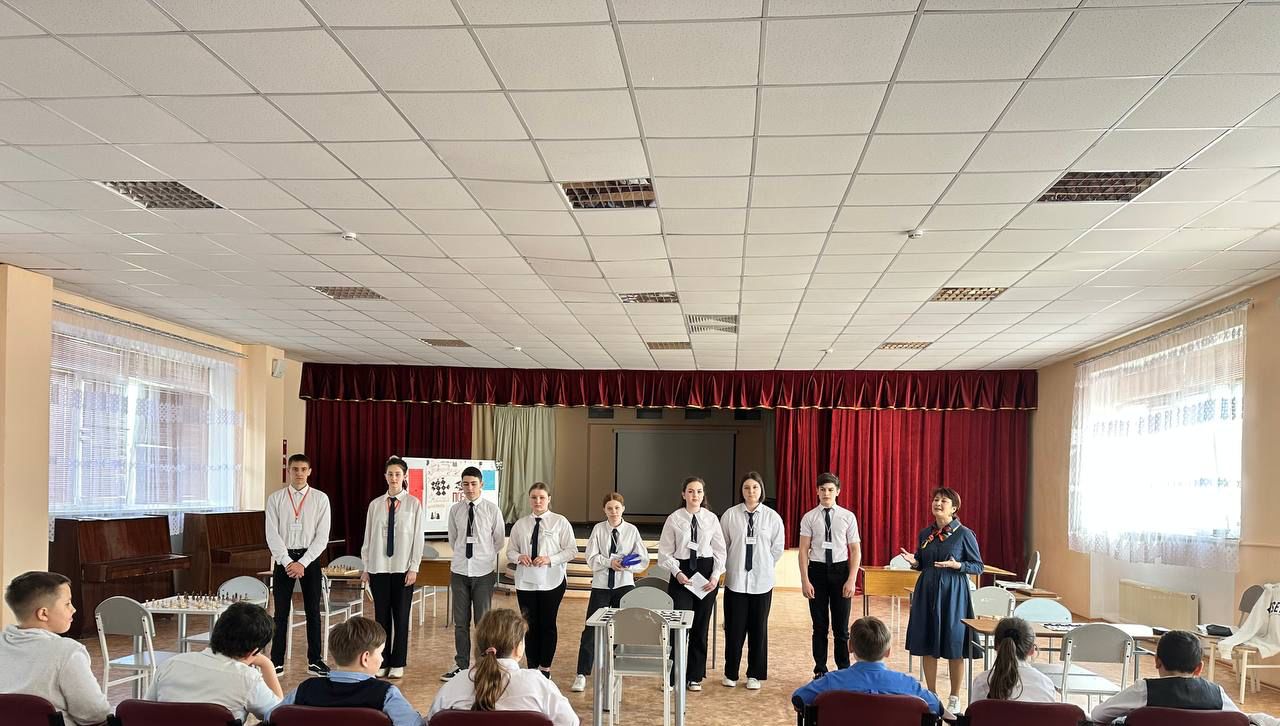 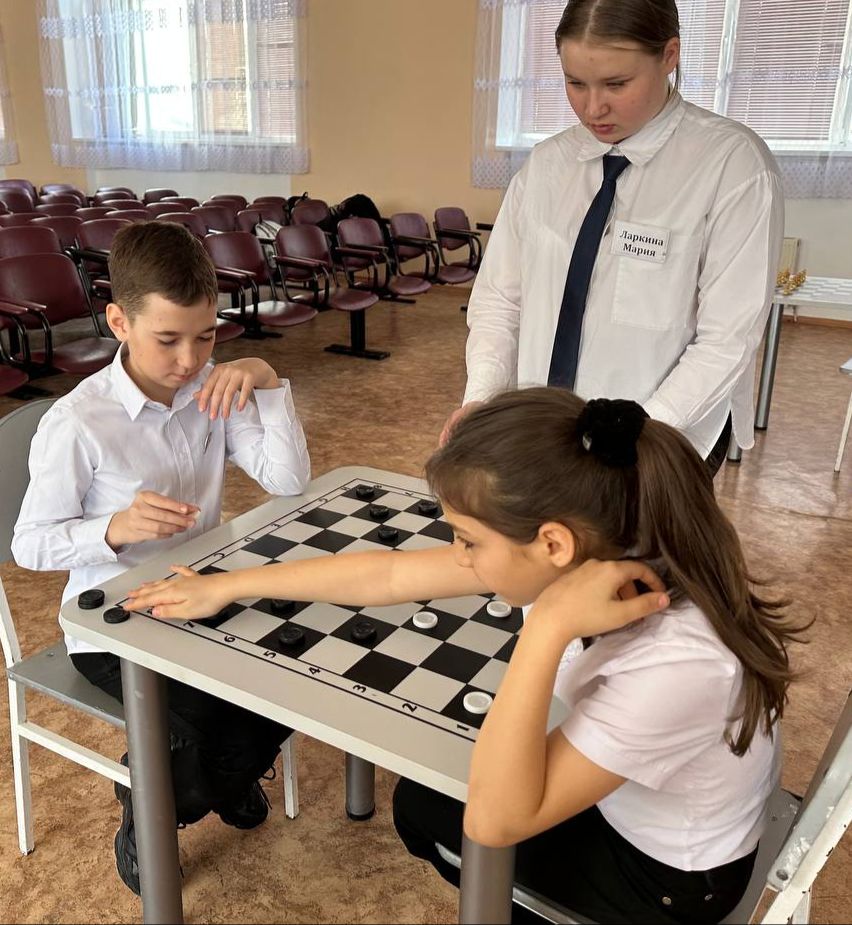 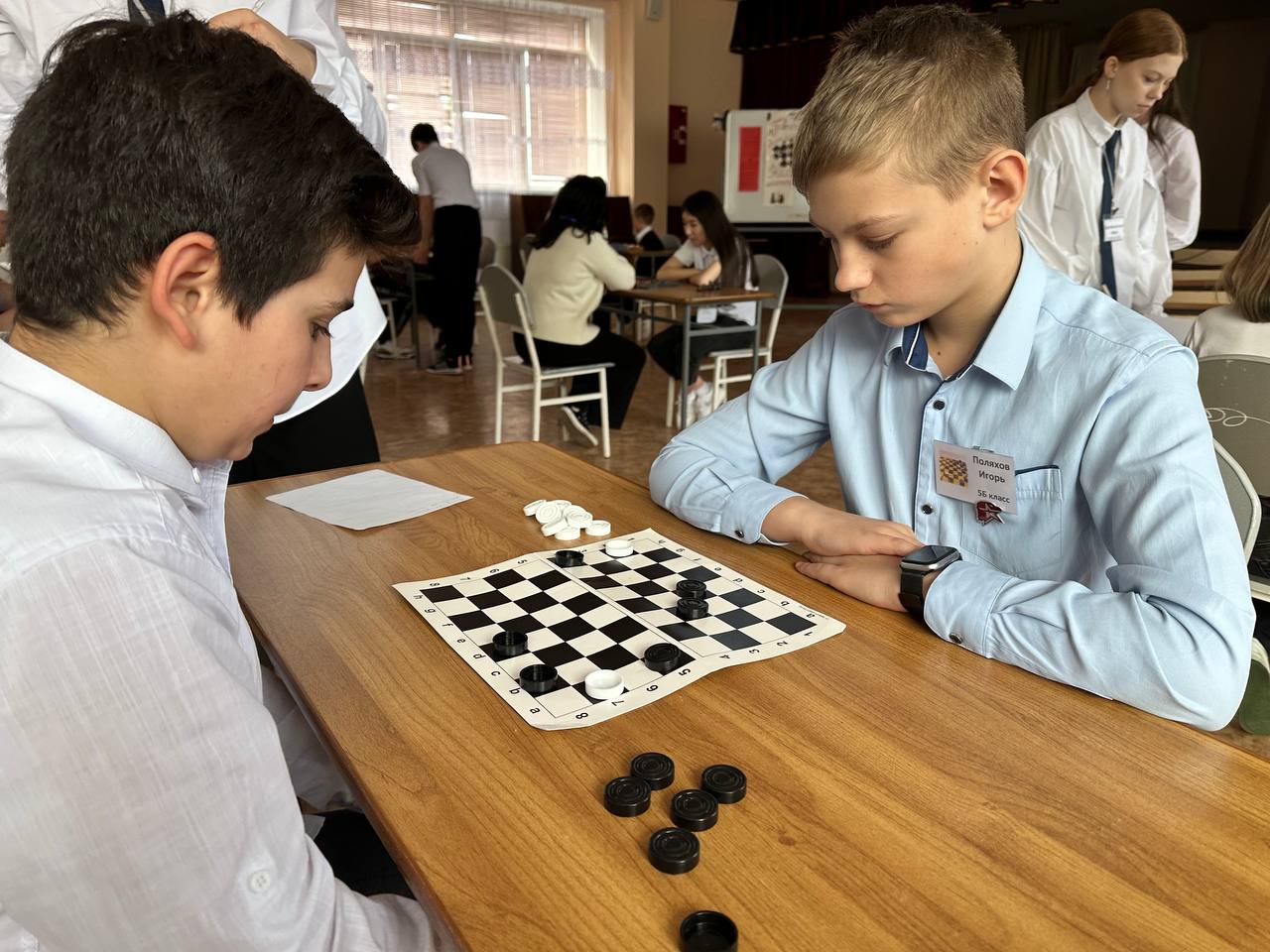 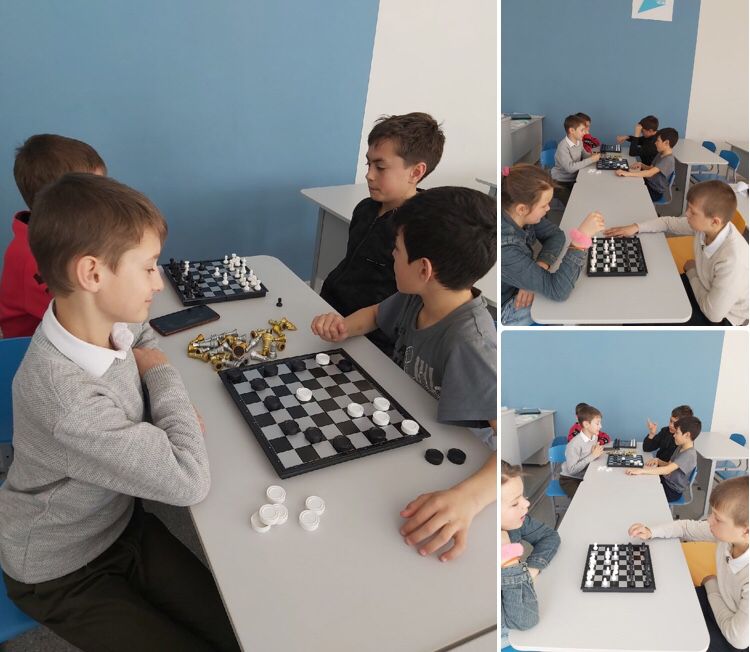 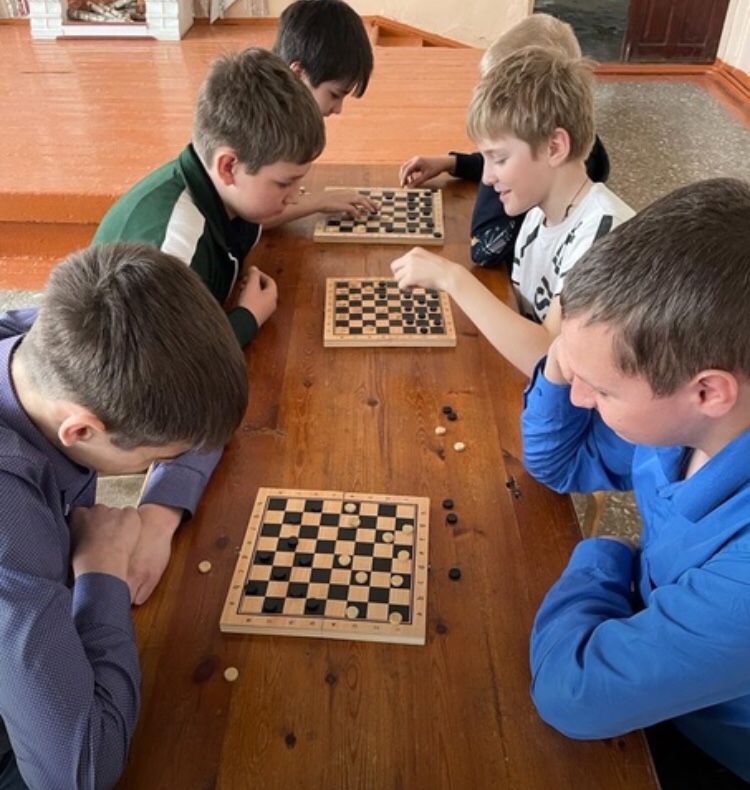 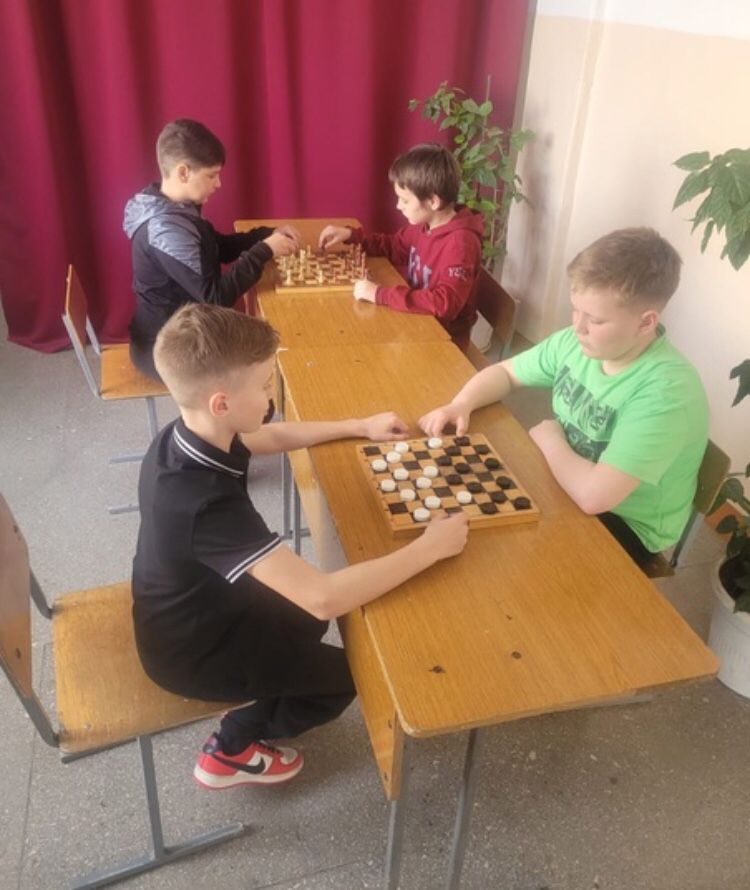 